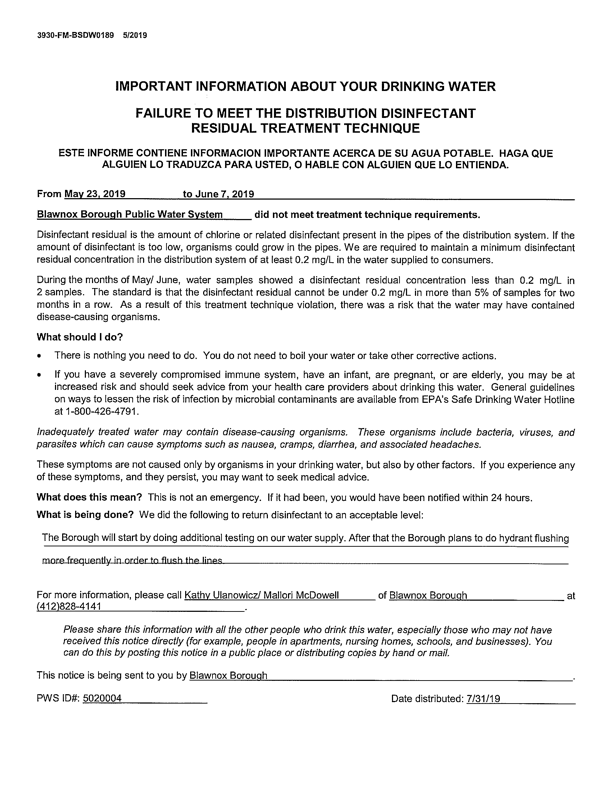 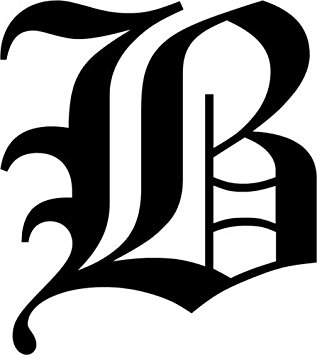 Police Department Changes 	We would like to welcome Patrick Goodman as our new police chief! He has worked in the Blawnox Police Department for more than 21 years. Along with a new chief, the borough is also getting a new full-time officer, Nick Hawk, and we are in the process of hiring new part time officers to welcome into our community.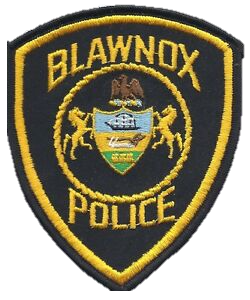 Important Information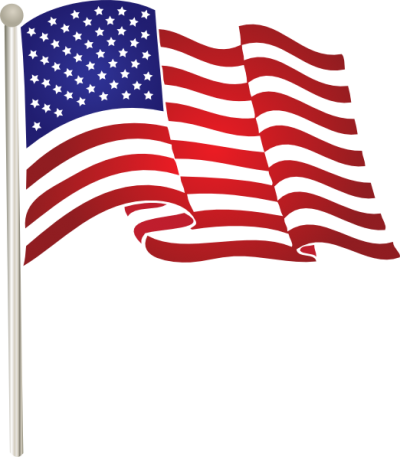 The Borough Office will be closed on Labor Day, September 2nd.Trash will be picked up the following day, September 3rd.Attention Dog Owners:August 5-21st , Allegheny County will be distributing rabies vaccine baits in parks especially. These are not harmful to your dog; however, they may get an upset stomach if they eat too many so please make sure they are on a leash. For more info: http://www.achd.net/racoon/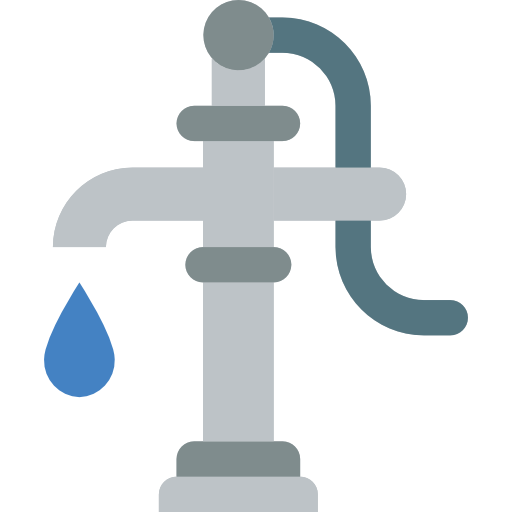 Blawnox Borough Council     Debbie Laskey,                      President     Randy Stoddard,                    Vice President     John Simmons     Meghan Kennedy     Katie Coban     Jessica Dayhoff     Elaine Palmer     Anthony Gross,                     Mayor     Gordon Taylor,                     Engineer     Jack Cambest,                        Solicitor     Mallori McDowell,                 Code Enforcement